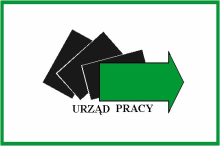 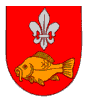 W N I O S E KO ZAWARCIE  UMOWY  O  ZORGANIZOWANIE  STAŻUdla osób bezrobotnych zakwalifikowanych do profilu pomocy II/art. 33 ust. 2c pkt 2 ustawy z dnia 20 kwietnia 2004r. o promocji zatrudnienia i instytucjach rynku pracy/Nazwa organizatora stażu .....................................................................................................................     ...............................................................................................................................................................Siedziba organizatora stażu /adres/ ......................................................................................................     ...............................................................................................................................................................Miejsce prowadzenia działalności /adres/ …………………………………………………................………………………………………………………………………………………………………...telefon …………………………… fax …………………………. e-mail …………...………………Imię i nazwisko oraz stanowisko służbowe osoby, z którą można  kontaktować się w sprawie wniosku    ...............................................................................................................................................................Imiona i nazwiska oraz stanowiska osób reprezentujących organizatora przy podpisywaniu umowy  -…………………………………………………………………….                                     /imię i nazwisko, stanowisko/ - ……………………………………………………………………                                    /imię i nazwisko, stanowisko/ Data rozpoczęcia działalności zakładu ...................................................................................NIP ....................................... REGON ……..…............................ PKD …............................Liczba pracowników * w przeliczeniu na pełny wymiar czasu pracy w dniu złożenia wniosku- ............... *Pracownik – osoba fizyczna zatrudniona na postawie umowy o pracę, powołania, wyboru,   mianowania lub spółdzielczej umowy o pracę. Pracownikiem jest tylko osoba wykonująca pracę   w ramach stosunku pracy. Nie jest pracownikiem osoba, która wykonuje odpłatną pracę w ramach       przepisów prawa cywilnego np. na podstawie umowy o dzieło, zlecenia czy też innych rodzajów   umów cywilnoprawnych nienazwanych.Liczba osób odbywających staż u organizatora stażu w dniu składania wniosku –  …………  osób.Proponowana liczba bezrobotnych do odbycia stażu - ........................................................11. Po zakończeniu stażu organizator stażu zobowiązuje się zatrudnić ...........  bezrobotnych       w ramach umowy o pracę na czas .................... w .....................  wymiarze czasu pracy.                                                                                     /liczba miesięcy/      /pełnym, połowie/      Inna proponowana forma zatrudnienia ............................................ na czas ......................                                                                                       /umowa agencyjna, umowa-zlecenie/                             /liczba miesięcy/       z wysokością wynagrodzenia …………………………. /miesięcznie/.Wyrażam zgodę na udostępnienie i przetwarzanie przez Powiatowy Urząd Pracy                                                                        w Krasnymstawie danych osobowych Moich i firmy – zgodnie z rozporządzeniem Parlamentu Europejskiego i Rady UE 2016/679 z dnia 27 kwietnia 2016r. w sprawie ochrony osób fizycznych w związku z przetwarzaniem danych osobowych i w sprawie swobodnego przepływu takich danych oraz uchylenia dyrektywy 95/46/WE (ogólne  rozporządzenie o ochronie danych).Oświadczam, że dane zawarte  w niniejszym wniosku są zgodne ze stanem faktycznym i prawnym. Data ..............................                                                                    .............................................................                                                                                                                        /podpis i pieczęć organizatora stażu/                                      PROGRAM  STAŻU                                     /sporządzony na każde miejsce stażu odrębnie/…………………………………………………....… -  ....………………………………….....               /imię i nazwisko stażysty/                                                              /data urodzenia lub PESEL/     W przypadku niezakwalifikowania się ww. kandydata organizator stażu wyraża zgodę na skierowanie innego       kandydata                                                                                                TakStanowisko ………………………………………………………….……………… - stażystaNazwa zawodu lub specjalności – zgodna z klasyfikacją zawodów i specjalności………………………………………………     KOD         /klasyfikacja dostępna na stronie www.pupkrasnystaw.pl /Proponowany okres stażu /nie krótszy niż 3 miesiące/  ……….................                                                                                                                          /liczba miesięcy/  Stażysta po zakończeniu stażu zostanie zatrudniony :         TakDokładny adres odbywania stażu  …................................................................................................        ............................................................................................................................................................Nazwa komórki organizacyjnej, w której będzie odbywany staż ...................................................     ...............................................................................................................................................................  8.   Wymagania stawiane kandydatowi odbywającemu staż : - poziom wykształcenia ....................................................................................................................... - kierunek kształcenia .........................................................................................................................      - kwalifikacje zawodowe ..................................................................................................................... - predyspozycje psychofizyczne i zdrowotne………..........................................................................9.  Organizacja stażu :  a/ osoba odpowiedzialna za stażystę  - opiekun stażu      ................................................................................ - ...........................................................................                                         /imię i nazwisko/                                                                          /stanowisko/ Opiekun bezrobotnego odbywającego staż może jednocześnie sprawować opiekę nad  nie więcej niż 3 osobami bezrobotnymi odbywającymi staż. b/ staż odbywany będzie w systemie  jednozmianowym od godz. ……. do godz. ……. W przypadku odbywania stażu w systemie zmianowym do wypełnienia Załącznik Nr 1.  c/  zakres zadań zawodowych wykonywanych w czasie stażu :Zapoznanie z przepisami BHP i p.poż.……………………………………………………..……………………………………………………………………………………………………………..………………………………………..………………………………………………………………………………………………………………………………………………………………..………………………………………………………………………………………………………..Organizator oświadcza, że realizacja ww. programu stażu, umożliwi bezrobotnemu samodzielne wykonywanie pracy na danym stanowisku lub w zawodzie po zakończeniu stażu, a pozyskane przez osoby bezrobotne kwalifikacje i umiejętności zostaną potwierdzone w formie opinii wydanej przez organizatora w terminie 7 dni po zakończeniu realizacji programu stażu.                                                                      .......................................................................                                                                                                                      /podpis i pieczęć organizatora stażu/Załączniki :Podstawa prawna funkcjonowania organizatora stażu - wpis do ewidencji działalności gospodarczej, KRS, uchwała itp. /kserokopia potwierdzona „za zgodność z oryginałem”/.Zaświadczenie o nadaniu numeru REGON /WUS/ i decyzja o nadaniu numeru NIP /kserokopie potwierdzone „za zgodność z oryginałem”/ - nie dotyczy w przypadku kompletnego wpisu do ewidencji działalności gospodarczej z CEIDG.Program stażu.Szczegółowo wypełniona OFERTA STAŻU /dostępna na stronie www.pupkrasnystaw.pl/.Oświadczenie organizatora stażu.Klauzula informacyjna o przetwarzaniu danych osobowych klientów PUP.Deklaracja ZUS DRA za ostatni miesiąc z wykluczeniem trybu roboczego.UWAGA ! Wnioski nieczytelne lub niepełne, podpisane przez nieupoważnioną osobę, bez kompletu załączników -  NIE  BĘDĄ ROZPATRYWANE!                                            OŚWIADCZAM/MY, ŻE:1.   W okresie do 365 dni przed dniem złożenia wniosku o zorganizowanie stażu:nie zostałem/ zostałem* skazany prawomocnym wyrokiem za naruszenie przepisów prawa    pracy,nie jestem/ jestem* objęty postępowaniem wyjaśniającym dotyczącym naruszenia    przepisów prawa pracy,W dniu złożenia wniosku:nie zalegam/ zalegam* z wypłacaniem w terminie wynagrodzeń pracownikom,nie zalegam/ zalegam* z opłacaniem w terminie składek na ubezpieczenia społeczne,   zdrowotne, Fundusz Pracy, Fundusz Gwarantowanych Świadczeń Pracowniczych   oraz PFRON,nie zalegam/ zalegam* z podatkiem dochodowym od wynagrodzeń Pracowników.Toczy się/nie toczy się* w stosunku do organizatora stażu postępowanie upadłościowei  został/nie został*  zgłoszony wniosek o likwidację.4.  W okresie ostatnich 6 miesięcy dokonaliśmy/ nie dokonaliśmy* zwolnień pracowników     z przyczyn dotyczących zakładu pracy ……………… (liczba osób)     W przypadku zmniejszenia stanu zatrudnienia proszę podać przyczyny oraz      z jakich stanowisk zostały dokonane zwolnienia.
……………………………………………………………………………………………………………………………………………………………………………………………………5.  Wypełniają osoby fizyczne prowadzące działalność gospodarczą jednoosobowo.   Jestem/ nie jestem* zatrudniona/y/ u innego pracodawcy w ramach umowy o pracę.* niepotrzebne skreślićOrganizator stażu kieruje i finansuje badania lekarskie osobom, które zamierza  przyjąć na staż.Oświadczam, że informacje zawarte we wniosku i załączonych do niego dokumentach są zgodne ze stanem faktycznym i prawnym. Jednocześnie zapoznałem się z treścią Regulaminu Powiatowego Urzędu Pracy                   w Krasnymstawie w sprawie organizacji stażu, zamieszczonego na stronie www.pupkrasnystaw.pl.Przyjmuję do wiadomości, że jeżeli nie zostanie zawarta umowa w ciągu 60 dni od daty pozytywnego rozpatrzenia wniosku, zostanie on wycofany z realizacji bez dodatkowego informowania wnioskodawcy /zgodnie z Regulaminem Powiatowego Urzędu Pracy w Krasnymstawie w sprawie organizacji stażu/.………………………….  dnia ………………            .............................................................                                                                                                                             /podpis i pieczęć organizatora/Klauzula informacyjna realizowana w związku z art. 13 i art. 14 Rozporządzenia Parlamentu Europejskiego i Rady (UE) 2016/679)W zawiązku z organizacją stażu przyjmuję do wiadomości, iż :Administratorem moich danych osobowych jest : Powiatowy Urząd Pracy w Krasnymstawie, ul. Mostowa 4, 22-300 Krasnystaw. W przypadku środków pochodzących z UE administratorem  moich danych osobowych jest :minister właściwy do spraw rozwoju regionalnego pełniący funkcję Instytucji Zarządzającej 
dla Programu Operacyjnego Wiedza Edukacja Rozwój 2014-2020, mający siedzibę przy
ul. Wspólnej 2/4, 00-926 Warszawa (PO WER),minister właściwy do spraw rozwoju regionalnego mający siedzibę przy ul. Wspólnej 2/4, 00-926 Warszawa oraz Województwo Lubelskie z siedzibą przy ul. Artura Grottgera 4, 20-029 Lublin (RPO).Przetwarzanie moich danych osobowych jest zgodne z prawem i spełnia warunki, o których mowa :art. 6 ust. 1 lit. c oraz art. 9 ust. 2 lit. g Rozporządzenia Parlamentu Europejskiego i Rady (UE) 2016/679 - dane osobowe są niezbędne dla realizacji Regionalnego Programu Operacyjnego Województwa Lubelskiego na lata 2014-2020 na podstawie :Rozporządzenia Parlamentu Europejskiego i Rady (UE) NR 1303/2013 z dnia 17 grudnia 2013 r.,Rozporządzenia Parlamentu Europejskiego i Rady (UE) Nr 1304/2013 z dnia 17 grudnia 2013 r., Ustawy z dnia 11 lipca 2014 r. o zasadach realizacji programów w zakresie polityki spójności finansowanych w perspektywie finansowej 2014-2020 (Dz. U. z 2017 r., poz. 1460 z późn. zm.),rozporządzenia wykonawczego Komisji (UE) nr 1011/2014 z dnia 22 września 2014 r.art. 6 ust. 1 lit. c oraz art. 9 ust. 2 lit. g Rozporządzenia Parlamentu Europejskiego i Rady (UE) 2016/679 - dane osobowe są niezbędne dla realizacji Programu Operacyjnego Wiedza Edukacja Rozwój 2014-2020 (PO WER) w odniesieniu do zbioru „Program Operacyjny Wiedza Edukacja Rozwój”:rozporządzenia Parlamentu Europejskiego i Rady (UE) nr 1303/2013 z dnia 17 grudnia 2013 r. ustanawiającego wspólne przepisy dotyczące Europejskiego Funduszu Rozwoju Regionalnego, Europejskiego Funduszu Społecznego, Funduszu Spójności, Europejskiego Funduszu Rolnego na rzecz Rozwoju Obszarów Wiejskich oraz Europejskiego Funduszu Morskiego i Rybackiego oraz ustanawiającego przepisy ogólne dotyczące Europejskiego Funduszu Rozwoju Regionalnego, Europejskiego Funduszu Społecznego, Funduszu Spójności i Europejskiego Funduszu Morskiego i Rybackiego oraz uchylającego rozporządzenie Rady (WE) nr 1083/2006 (Dz. Urz. UE L 347 z 20.12.2013, str. 320, z późn. zm.),rozporządzenia Parlamentu Europejskiego i Rady (UE) nr 1304/2013 z dnia 17 grudnia 2013 r.    w sprawie Europejskiego Funduszu Społecznego i uchylającego rozporządzenie Rady (WE)
nr 1081/2006 (Dz. Urz. UE L 347 z 20.12.2013, str. 470, z późn. zm.),ustawy z dnia 11 lipca 2014 r. o zasadach realizacji programów w zakresie polityki spójności finansowanych w perspektywie finansowej 2014–2020 (Dz. U. z 2017 r. poz. 1460, z późn. zm.);w zawiązku z realizacją umowy o organizacje stażu dla osoby bezrobotnej zarejestrowanej
w Powiatowym Urzędzie pracy w Krasnymstawie na podstawie ustawy o promocji zatrudnienia
i instytucjach rynku pracy z dnia 20.04.2004 r.3.  Moje dane osobowe będą przetwarzane wyłącznie w celu realizacji w/w projektów bądź realizowanego      wsparcia w ramach środków PUP w Krasnymstawie, w  szczególności potwierdzania kwalifikowalności      wydatków,   udzielania   wsparcia   uczestnikom   Projektu,   ewaluacji,  monitoringu,  kontroli,  audytu,      sprawozdawczości oraz działań informacyjno-promocyjnych w ramach Programu Operacyjnego Wiedza     Edukacja Rozwój 2014-2020 lub Regionalnego Programu Operacyjnego Województwa Lubelskiego na     lata 2014-2020 oraz środków Powiatowego Urzędu Pracy w Krasnymstawie.4.  Moje dane osobowe zostały powierzone do przetwarzania :a)     w przypadku umowy o organizację stażu w ramach w Regionalnego Programu Operacyjnego         Województwa Lubelskiego 2014-2020 :Instytucji Zarządzającej RPO WL 2014-2020, której funkcję pełni Województwo Lubelskie                      z siedzibą przy ul.Artura Grottgera 4, 20-029 Lublin,Beneficjentowi/partnerom realizującym projekt - „Gotowi do zmian IV” - Powiatowy Urząd Pracy w Krasnymstawie, 22-300 Krasnystaw, ul. Mostowa 4.b)    w przypadku umowy o organizację stażu w ramach Programu Operacyjnego Wiedza Edukacja Rozwój        2014-2020:Instytucji Pośredniczącej - Wojewódzkiemu Urzędowi Pracy w Lublinie, ul. Obywatelska 4,
20-092 Lublin,Beneficjentowi/partnerom realizującym projekt: „Aktywizacja osób młodych pozostających bez pracy w powiecie krasnostawskim IV”- Powiatowy Urząd Pracy w Krasnymstawie, 22-300 Krasnystaw, ul. Mostowa 4. 5.  Moje dane osobowe mogą zostać przekazane podmiotom realizującym badania  ewaluacyjne na zlecenie       Instytucji  Zarządzającej,  Instytucji  Pośredniczącej lub Beneficjenta.  Moje  dane osobowe mogą zostać      również  powierzone  specjalistycznym  firmom,   realizującym  na   zlecenie    Instytucji   Zarządzającej,       Instytucji  Pośredniczącej  oraz  beneficjenta kontrole i audyt w ramach  PO WER i  RPO WL 2014-2020.  6.  Podanie  danych  jest  wymogiem  ustawowym,  a  odmowa  ich  podania jest  równoznaczna  z  brakiem       możliwości     udzielenia    wsparcia    w   ramach    projektu    bądź    środków   posianych   przez    PUP        w Krasnymstawie.  7. Moje  dane  osobowe  będą  przechowywane  do czasu rozliczenia Regionalnego Programu Operacyjnego      Województwa Lubelskiego 2014-2020 lub Programu Operacyjnego Wiedza Edukacja Rozwój 2014 -2020       oraz zakończenia archiwizowania dokumentacji w Powiatowym Urzędzie Pracy w Krasnymstawie.  8. Moje dane osobowe nie będą przekazywane do państwa trzeciego lub organizacji międzynarodowej.  9. Moje dane osobowe nie będą poddawane zautomatyzowanemu podejmowaniu decyzji.10. Mogę   skontaktować  się  z  Inspektorem   Ochrony   Danych  wysyłając  wiadomość  na   adres   poczty       elektronicznej: lukk@praca.gov.pl.11. Mam prawo do wniesienia skargi do  organu  nadzorczego,  którym  jest  Prezes Urzędu Ochrony Danych       Osobowych.12. Mam  prawo  dostępu  do  treści  swoich danych, prawo żądania  ich sprostowania, a także prawo żądania        ograniczenia ich przetwarzania.…………………………………………………                           .……...…………………………………………..              /Miejscowość, data/                                                        /Czytelny podpis i pieczęć organizatora stażu/Załącznik Nr 1.    Bezrobotny nie może odbywać stażu w niedziele i święta, w porze nocnej, 
w systemie pracy zmianowej ani w godzinach nadliczbowych.    Starosta może wyrazić zgodę na realizację stażu w niedziele i święta, w porze nocnej lub w systemie pracy zmianowej, o ile charakter pracy w danym zawodzie wymaga takiego rozkładu czasu pracy.           Zwracam się z prośbą o wyrażenie zgody na odbywanie stażu przez bezrobotnego

 na stanowisku - …………………………………………….. – stażysta:        - w systemie pracy zmianowej:  dwuzmianowym, trzyzmianowym /niepotrzebne skreślić/

                                                            od godz. ………do godz. ….…....
                                                              od godz. …...... do godz. ….….... 
                                                             od godz. …...... do godz. ….…....        	- w porze nocnej  	- w niedziele i święta  Uzasadnienie: …………………………………………………………………………………………………………………………………………………………………………………
…………………………………………………………………………………………………………………………………………………………………………………………………………………………………………………………………………………………………………………………………………………………………………………………………………
…………………………………………………………………………………………………………………………………………………………………………………………………… 
                                                                                                  ……………………………....                                                                                                                                                       /podpis i pieczęć organizatora stażu/Lp.Imię i nazwiskostażystyZajmowane stanowiskoOkres odbywania stażu od – doOpiekun sprawujący nadzór     Nie     Nie